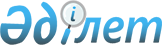 Об установлении дополнительного перечня лиц, относящихся к целевым группам населения на 2016 год
					
			Утративший силу
			
			
		
					Постановление акимата Созакского района Южно-Казахстанской области от 8 января 2016 года № 4. Зарегистрировано Департаментом юстиции Южно-Казахстанской области 14 января 2016 года № 3526. Утратило силу постановлением акимата Созакского района Южно-Казахстанской области от 3 мая 2016 года № 190      Сноска. Утратило силу постановлением акимата Созакского района Южно-Казахстанской области от 03.05.2016 № 190.

      В соответствии пунктом 2 статьи 31 Закона Республики Казахстан от 23 января 2001 года "О местном государственном управлении и самоуправлении в Республике Казахстан" и пунктом 2 статьи 5 Закона Республики Казахстан от 23 января 2001 года "О занятости населения" акимат Созакского района ПОСТАНОВЛЯЕТ:

      1. Установить дополнительный перечень нижеследующих лиц на 2016 год, относящихся к целевым группам:

      1) лица, длительное время не работающие (более одного года);

      2) лица старше двадцати девяти лет, не имеющие трудового стажа;

      3) лица старше пятидесяти лет;

      4) безработные женщины.

      2. Контроль за исполнением настоящего постановления возложить на заместителя акима района Б.Алмаганбету. 

      3. Настоящее постановление вводится в действие со дня первого официального опубликования.


					© 2012. РГП на ПХВ «Институт законодательства и правовой информации Республики Казахстан» Министерства юстиции Республики Казахстан
				
      Аким района

М.Исаев
